Κλασική Αρχαιολογία: Κλασική ΕποχήΚλασική Αρχαιολογία: Κλασική Εποχή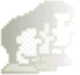 Τάξη: (12Κ20_8-172) Κλασική Αρχαιολογία: Κλασική ΕποχήΠερίοδος: 2017-2018 ΕΑΡΑΕΜΟνοματεπώνυμο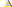 ΠατρώνυμοΚατάστασηΈτος εισαγωγήςΕξαμ.Δηλ.Πρώτη δήλωσηΒαθμόςΑπουσίεςΚατάσταση δήλωσης1012201600162HUDKOVA KATERYNA-HALYNA---Ενεργός2016-17 Χ4ΟΧΙ 080Κανονική1012201600163KRYUKOVA LIUDMILASERGEYΕνεργός2016-17 Χ4ΟΧΙ 060Κανονική1012201500001ΑΓΓΕΛΟΥ ΚΩΝΣΤΑΝΤΙΝΑΝΙΚΟΛΑΟΣΕνεργός2015-16 Χ6ΟΧΙ ---0Κανονική1012201600149ΑΘΑΝΑΣΑΚΟΠΟΥΛΟΥ ΔΑΝΑΗΛΥΚΟΥΡΓΟΣΕνεργός2016-17 Χ4ΟΧΙ 050Κανονική1012201600002ΑΘΑΝΑΣΙΟΥ ΠΕΡΙΚΛΗΣΔΗΜΗΤΡΙΟΣΕνεργός2016-17 Χ4ΟΧΙ ---0Κανονική1012200700065ΑΘΑΝΑΣΟΠΟΥΛΟΣ ΠΕΤΡΟΣΓΕΩΡΓΙΟΣΕνεργός2007-08 Χ22ΟΧΙ ---0Κανονική1012200900089ΑΘΑΝΑΣΟΠΟΥΛΟΥ ΜΑΡΙΑΘΕΟΔΩΡΟΣΕνεργός2009-10 Χ18ΟΧΙ ---0Κανονική1012201600003ΑΛΙΚΑΚΟΥ ΘΕΟΔΩΡΑΓΕΩΡΓΙΟΣΕνεργός2016-17 Χ4ΟΧΙ 090Κανονική1012201600004ΑΜΑΡΑΝΤΟΥ ΣΤΥΛΙΑΝΗΣΠΥΡΑΓΓΕΛΟΣΕνεργός2016-17 Χ4ΟΧΙ ---0Κανονική1012201600165ΑΝΑΓΝΩΣΤΟΠΟΥΛΟΣ ΝΙΚΗΤΑΣΠΕΤΡΟΣΕνεργός2016-17 Χ4ΟΧΙ 060Κανονική1012201400129ΑΝΑΣΤΑΣΟΠΟΥΛΟΥ ΑΝΝΑΔΙΟΝΥΣΙΟΣΕνεργός2014-15 Χ8ΟΧΙ ---0Κανονική1012201300158ΑΝΔΡΙΑΝΟΠΟΥΛΟΣ ΧΑΡΑΛΑΜΠΟΣ-ΕΥΑΓΓΕΛΟΣΗΛΙΑΣΕνεργός2013-14 Ε10ΟΧΙ ---0Κανονική1012200800117ΑΝΔΡΙΚΑΚΗ ΠΑΝΑΓΙΩΤΑΔΗΜΗΤΡΙΟΣΕνεργός2008-09 Χ20ΟΧΙ ---0Κανονική1012201700169ΑΝΔΡΙΟΠΟΥΛΟΣ ΓΕΩΡΓΙΟΣΠΑΝΑΓΙΩΤΗΣΕνεργός2017-18 Χ4ΟΧΙ ---0Κανονική1012201600005ΑΝΤΙΜΙΣΑΡΗ ΔΕΣΠΟΙΝΑΕΜΜΑΝΟΥΗΛΕνεργός2016-17 Χ4ΟΧΙ ---0Κανονική1012201600006ΑΝΤΩΝΑΤΟΥ ΕΜΜΑΝΟΥΕΛΑ ΜΑΡΙΑΓΕΡΑΣΙΜΟΣΕνεργός2016-17 Χ4ΟΧΙ ---0Κανονική1012201500004ΑΝΤΩΝΟΠΟΥΛΟΥ ΙΩΑΝΝΑΓΕΩΡΓΙΟΣΕνεργός2015-16 Χ6ΟΧΙ ---0Κανονική1012200800096ΑΠΟΣΤΟΛΟΠΟΥΛΟΣ ΦΩΤΙΟΣΧΡΗΣΤΟΣΕνεργός2008-09 Χ20ΟΧΙ ---0Κανονική1012201600150ΑΠΟΣΤΟΛΟΥ ΕΜΜΑΝΟΥΗΛΙΩΑΝΝΗΣΕνεργός2016-17 Χ4ΟΧΙ 100Κανονική1012201400003ΑΡΓΥΡΟΠΟΥΛΟΣ ΑΡΓΥΡΙΟΣΝΙΚΟΛΑΟΣΕνεργός2014-15 Χ8ΟΧΙ ---0Κανονική1012201500006ΑΣΗΜΑΚΟΠΟΥΛΟΥ ΓΕΩΡΓΙΑΘΕΟΔΩΡΟΣΕνεργός2015-16 Χ6ΟΧΙ ---0Κανονική1012201500007ΑΣΗΜΑΚΟΠΟΥΛΟΥ ΙΩΑΝΝΑ ΣΟΥΖΑΝΑΔΗΜΗΤΡΙΟΣΕνεργός2015-16 Χ6ΟΧΙ 090Κανονική1012201600008ΑΣΣΙΟΥΡΑ ΕΛΕΝΗΕΠΑΜΕΙΝΩΝΔΑΣΕνεργός2016-17 Χ4ΟΧΙ ---0Κανονική1012201600009ΑΥΓΟΥΣΤΙΝΟΣ ΓΕΩΡΓΙΟΣΝΙΚΟΛΑΟΣΕνεργός2016-17 Χ4ΟΧΙ 050Κανονική1012201600010ΑΧΕΙΜΑΣΤΟΥ ΟΛΓΑΔΗΜΗΤΡΙΟΣΕνεργός2016-17 Χ4ΟΧΙ ---0Κανονική1012201600012ΒΑΛΒΗ ΛΥΔΙΑΓΕΩΡΓΙΟΣΕνεργός2016-17 Χ4ΟΧΙ ---0Κανονική1012201600013ΒΑΛΛΙΑΝΑΤΟΥ ΕΛΕΝΗΣΠΥΡΙΔΩΝΕνεργός2016-17 Χ4ΟΧΙ 100Κανονική1012201600014ΒΑΜΒΑΚΑ ΝΙΚΗ ΣΟΦΙΑΙΩΑΝΝΗΣΕνεργός2016-17 Χ4ΟΧΙ ---0Κανονική1012201500009ΒΑΡΕΛΑΣ ΓΕΩΡΓΙΟΣΧΡΗΣΤΟΣΕνεργός2015-16 Χ6ΟΧΙ ---0Κανονική1012201500010ΒΑΣΙΛΕΙΑΔΗ ΠΑΝΑΓΙΩΤΑΚΩΝΣΤΑΝΤΙΝΟΣΕνεργός2015-16 Χ6ΟΧΙ ---0Κανονική1012201500011ΒΑΣΙΛΕΙΑΔΗΣ ΙΣΙΔΩΡΟΣΙΩΑΝΝΗΣΕνεργός2015-16 Χ6ΟΧΙ ---0Κανονική1012201200012ΒΑΣΙΛΙΚΟΥ ΜΙΧΑΕΛΑΠΑΝΑΓΙΩΤΗΣΕνεργός2012-13 Χ12ΟΧΙ ---0Κανονική1012201600015ΒΑΣΣΗΣ ΔΗΜΗΤΡΙΟΣΙΩΑΝΝΗΣΕνεργός2016-17 Χ4ΟΧΙ 070Κανονική1012201400007ΒΑΦΙΑ ΚΥΡΙΑΚΗ ΗΛΙΑΝΑΔΗΜΗΤΡΙΟΣΕνεργός2014-15 Χ8ΟΧΙ ---0Κανονική1012201300016ΒΕΝΕΤΙΔΟΥ ΑΓΑΠΗΒΑΣΙΛΕΙΟΣΕνεργός2013-14 Χ10ΟΧΙ ---0Κανονική1012201600017ΒΛΑΧΑΚΗ ΚΩΝΣΤΑΝΤΙΝΑΛΕΩΝΙΔΑΣΕνεργός2016-17 Χ4ΟΧΙ 050Κανονική1012201700170ΒΟΥΓΑ ΜΑΡΙΑΑΘΑΝΑΣΙΟΣΕνεργός2017-18 Χ4ΟΧΙ ---0Κανονική1012201200016ΒΡΑΧΑ ΚΑΛΛΙΟΠΗΧΑΡΑΛΑΜΠΟΣΕνεργός2012-13 Χ12ΟΧΙ ---0Κανονική1012201300159ΒΡΕΤΤΕΑ ΜΑΡΙΑΝΙΚΟΛΑΟΣΕνεργός2013-14 Ε12ΟΧΙ 100Κανονική1012201600020ΒΥΤΙΝΑΡΟΥ ΕΛΕΝΗ ΓΕΡΑΣΙΜΟΥΛΑΠΑΝΑΓΙΩΤΗΣΕνεργός2016-17 Χ4ΟΧΙ ---0Κανονική1012201600021ΓΑΒΡΙΛΙΑΔΗ ΔΗΜΗΤΡΑ - ΜΑΡΙΑΔΙΟΝΥΣΙΟΣΕνεργός2016-17 Χ4ΟΧΙ ---0Κανονική1012200900100ΓΑΛΑΝΗ ΕΥΑΓΓΕΛΙΑΑΛΕΞΑΝΔΡΟΣΕνεργός2009-10 Χ18ΟΧΙ ---0Κανονική1012201000026ΓΑΡΔΑΣ ΝΙΚΟΛΑΟΣΚΩΝΣΤΑΝΤΙΝΟΣΕνεργός2010-11 Χ16ΟΧΙ ---0Κανονική1012201500020ΓΙΑΓΟΥ ΑΓΓΕΛΙΚΗ-ΣΩΤΗΡΙΑΒΑΣΙΛΕΙΟΣΕνεργός2015-16 Χ6ΟΧΙ ---0Κανονική1012201500021ΓΙΑΝΝΑΚΟΠΟΥΛΟΣ ΠΑΝΑΓΙΩΤΗΣΓΕΩΡΓΙΟΣΕνεργός2015-16 Χ6ΟΧΙ ---0Κανονική1012201500158ΓΙΑΝΝΑΚΟΠΟΥΛΟΥ ΕΛΕΝΗ ΟΥΡΑΝΙΑΕΥΑΓΓΕΛΟΣΕνεργός2015-16 Χ8ΟΧΙ ---0Κανονική1012200700069ΓΙΑΝΝΑΡΑ ΚΑΤΕΡΙΝΑΚΕΝΔΕΑΣΕνεργός2007-08 Χ22ΟΧΙ ---0Κανονική1012201600025ΓΙΑΝΝΑΡΗ ΚΩΝΣΤΑΝΤΙΝΑΧΡΗΣΤΟΣΕνεργός2016-17 Χ4ΟΧΙ 060Κανονική1012201200024ΓΙΑΝΝΟΠΟΥΛΟΣ ΛΕΩΝΙΔΑΣΝΙΚΟΛΑΟΣΕνεργός2012-13 Χ12ΟΧΙ ---0Κανονική1012200900094ΓΙΑΝΝΟΠΟΥΛΟΣ ΧΡΗΣΤΟΣΛΕΩΝΙΔΑΣΕνεργός2009-10 Χ18ΟΧΙ ---0Κανονική1012201500159ΓΙΑΝΝΟΠΟΥΛΟΥ ΒΑΣΙΛΙΚΗΠΑΝΑΓΙΩΤΗΣΕνεργός2015-16 Ε6ΟΧΙ ---0Κανονική1012201500162ΓΙΑΤΡΑ ΓΕΩΡΓΙΑΚΥΡΙΑΚΟΣΕνεργός2015-16 Ε6ΟΧΙ ---0Κανονική1012201600026ΓΙΟΚΑΡΗ ΧΡΙΣΤΙΝΑΑΡΙΣΤΕΙΔΗΣΕνεργός2016-17 Χ4ΟΧΙ ---0Κανονική1012201500022ΓΙΩΤΟΠΟΥΛΟΣ ΣΩΤΗΡΙΟΣΓΕΩΡΓΙΟΣΕνεργός2015-16 Χ6ΟΧΙ 050Κανονική1012201100007ΓΚΕΡΟΣ ΠΑΝΑΓΙΩΤΗΣ-ΧΡΗΣΤΟΣΓΕΩΡΓΙΟΣΕνεργός2011-12 Χ14ΟΧΙ ---0Κανονική1012201300024ΓΚΟΡΙΤΣΑΣ ΧΡΗΣΤΟΣΙΩΑΝΝΗΣΕνεργός2013-14 Χ10ΟΧΙ ---0Κανονική1012200700038ΓΚΡΙΛΛΑ ΕΛΕΝΗΓΕΩΡΓΙΟΣΕνεργός2007-08 Χ22ΟΧΙ ---0Κανονική1012201600030ΓΡΑΜΜΕΝΟΣ ΑΡΗΣΝΙΚΟΛΑΟΣΕνεργός2016-17 Χ4ΟΧΙ ---0Κανονική1012201700171ΓΥΦΤΟΧΡΗΣΤΟΥ ΧΑΡΑΠΑΝΑΓΙΩΤΗΣΕνεργός2017-18 Χ4ΟΧΙ ---0Κανονική1012200700075ΔΑΜΟΥΡΑ ΚΑΙΣΑΡΕΙΑΠΑΝΑΓΙΩΤΗΣΕνεργός2007-08 Χ22ΟΧΙ ---0Κανονική1012201600032ΔΑΝΟΠΟΥΛΟΣ ΑΡΓΥΡΙΟΣΑΘΑΝΑΣΙΟΣΕνεργός2016-17 Χ4ΟΧΙ ---0Κανονική1012201500023ΔΕΜΕΣΤΙΧΑΣ ΠΙΕΡΡΟΣΠΑΝΑΓΙΩΤΗΣΕνεργός2015-16 Χ6ΟΧΙ ---0Κανονική1012201200031ΔΗΜΑ ΕΛΕΝΗΧΑΡΑΛΑΜΠΟΣΕνεργός2012-13 Χ12ΟΧΙ ---0Κανονική1012201200032ΔΗΜΑΚΟΠΟΥΛΟΣ ΓΕΩΡΓΙΟΣΕΥΣΤΑΘΙΟΣΕνεργός2012-13 Χ12ΟΧΙ ---0Κανονική1012201600033ΔΗΜΗΤΡΑΚΑΚΟΥ ΓΕΩΡΓΙΑΓΕΩΡΓΙΟΣΕνεργός2016-17 Χ4ΟΧΙ ---0Κανονική1012201200034ΔΙΑΚΟΝΙΚΟΛΑ ΤΣΑΜΠΙΚΑ ΕΛΕΟΥΔΗΜΗΤΡΙΟΣΕνεργός2012-13 Χ12ΟΧΙ ---0Κανονική1012200900122ΔΙΑΜΑΝΤΗ ΒΑΡΒΑΡΑΚΩΝΣΤΑΝΤΙΝΟΣΕνεργός2009-10 Χ20ΟΧΙ ---0Κανονική1012201300030ΔΙΑΜΑΝΤΟΠΟΥΛΟΣ ΝΙΚΟΛΑΟΣΗΛΙΑΣΕνεργός2013-14 Χ10ΟΧΙ ---0Κανονική1012201600036ΔΟΓΑΝΗΣ ΑΔΑΜΑΝΤΙΟΣΑΣΗΜΑΚΗΣΕνεργός2016-17 Χ4ΟΧΙ ---0Κανονική1012201600151ΔΟΞΑ ΝΙΚΟΛΕΤΤΑΔΗΜΗΤΡΙΟΣΕνεργός2016-17 Χ4ΟΧΙ ---0Κανονική1012201600037ΔΡΑΓΚΑ ΜΑΡΙΑ ΕΛΕΝΗΚΩΝΣΤΑΝΤΙΝΟΣΕνεργός2016-17 Χ4ΟΧΙ ---0Κανονική1012201300161ΔΡΑΚΟΥΛΗ ΚΥΡΙΑΚΗΚΛΕΟΜΕΝΗΣΕνεργός2013-14 Ε10ΟΧΙ ---0Κανονική1012201600038ΔΡΙΒΑΣ ΚΥΡΙΑΚΟΣΚΩΝΣΤΑΝΤΙΝΟΣΕνεργός2016-17 Χ4ΟΧΙ 020Κανονική1012201200041ΖΑΒΡΑΣ ΗΛΙΑΣΧΡΗΣΤΟΣΕνεργός2012-13 Χ12ΟΧΙ ---0Κανονική1012201500026ΖΑΓΟΥΡΙΑΝΟΣ ΘΕΟΔΩΡΟΣΓΕΩΡΓΙΟΣΕνεργός2015-16 Χ6ΟΧΙ ---0Κανονική1012201500028ΖΑΧΑΡΟΠΟΥΛΟΥ ΑΛΕΞΑΝΔΡΑΙΩΑΝΝΗΣΕνεργός2015-16 Χ6ΟΧΙ ---0Κανονική1012201500154ΖΕΡΒΑΣ ΣΠΥΡΙΔΩΝΣΤΥΛΙΑΝΟΣΕνεργός2015-16 Χ8ΟΧΙ ---0Κανονική1012201500029ΖΙΟΥΤΟΥ ΕΛΕΝΗΛΑΜΠΡΟΣΕνεργός2015-16 Χ6ΟΧΙ ---0Κανονική1012200700085ΘΕΙΑΚΟΣ ΣΠΥΡΙΔΩΝΚΩΝΣΤΑΝΤΙΝΟΣΕνεργός2007-08 Χ22ΟΧΙ ---0Κανονική1012201400019ΘΕΟΔΩΡΟΠΟΥΛΟΣ ΝΙΚΟΛΑΟΣΗΛΙΑΣΕνεργός2014-15 Χ8ΟΧΙ ---0Κανονική1012201600152ΙΩΑΝΝΟΥ ΕΛΕΝΗΚΩΝΣΤΑΝΤΙΝΟΣΕνεργός2016-17 Χ4ΟΧΙ ---0Κανονική1012201600153ΚΑΒΒΑΔΙΑΣ ΝΙΚΟΛΑΟΣΣΠΥΡΙΔΩΝΕνεργός2016-17 Χ4ΟΧΙ ---0Κανονική1012201600044ΚΑΛΑΘΑ ΧΑΡΙΚΛΕΙΑΓΕΩΡΓΙΟΣΕνεργός2016-17 Χ4ΟΧΙ ---0Κανονική1012201600167ΚΑΛΟΓΕΡΑΚΗ ΜΑΡΙΑΒΑΣΙΛΕΙΟΣΕνεργός2016-17 Χ6ΝΑΙ 100Κανονική1012201500033ΚΑΛΠΑΞΗ ΒΑΣΙΛΙΚΗΓΕΩΡΓΙΟΣΕνεργός2015-16 Χ6ΟΧΙ ---0Κανονική1012201300046ΚΑΜΒΥΣΗΣ ΑΓΓΕΛΟΣΓΕΩΡΓΙΟΣΕνεργός2013-14 Χ10ΟΧΙ ---0Κανονική1012201100085ΚΑΜΠΑΞΗ ΧΡΙΣΤΙΝΑΓΕΩΡΓΙΟΣΕνεργός2011-12 Χ14ΟΧΙ 060Κανονική1012201700158ΚΑΜΠΥΛΗ ΑΝΑΣΤΑΣΙΑΠΑΝΑΓΙΩΤΗΣΕνεργός2017-18 Χ4ΟΧΙ ---0Κανονική1012201600154ΚΑΜΠΥΛΗ ΕΛΕΝΗΓΕΩΡΓΙΟΣΕνεργός2016-17 Χ4ΟΧΙ 050Κανονική1012201700172ΚΑΝΑΚΗΣ ΙΩΑΝΝΗΣΣΤΑΥΡΟΣΕνεργός2017-18 Χ4ΟΧΙ ---0Κανονική1012201400023ΚΑΝΑΡΑ ΧΡΙΣΤΙΝΑΓΕΩΡΓΙΟΣΕνεργός2014-15 Χ8ΟΧΙ 050Κανονική1012200800037ΚΑΝΕΛΛΟΠΟΥΛΟΥ ΝΙΚΟΛΕΤΤΑΑΓΗΣΙΛΑΟΣΕνεργός2008-09 Χ20ΟΧΙ ---0Κανονική1012201400024ΚΑΠΕΝΕΚΑΚΗ ΚΑΛΛΙΟΠΗΜΑΡΙΟΣΕνεργός2014-15 Χ8ΟΧΙ ---0Κανονική1012201600164ΚΑΡΑΚΑΣΙΛΙΩΤΗΣ ΣΤΑΜΑΤΙΟΣΚΩΝΣΤΑΝΤΙΝΟΣΕνεργός2016-17 Χ4ΟΧΙ ---0Κανονική1012201000104ΚΑΡΑΚΟΝΤΑΚΗ ΔΑΝΑΗΧΡΥΣΟΣΤΟΜΟΣΕνεργός2010-11 Χ16ΟΧΙ ---0Κανονική1012201600047ΚΑΡΑΚΟΥΣΗΣ ΔΗΜΗΤΡΙΟΣΚΩΝΣΤΑΝΤΙΝΟΣΕνεργός2016-17 Χ4ΟΧΙ 030Κανονική1012201600048ΚΑΡΑΛΗ ΑΦΡΟΔΙΤΗΚΩΝΣΤΑΝΤΙΝΟΣΕνεργός2016-17 Χ4ΟΧΙ ---0Κανονική1012201500035ΚΑΡΑΛΗ ΜΑΡΙΑΓΕΩΡΓΙΟΣΕνεργός2015-16 Χ6ΟΧΙ ---0Κανονική1012201500037ΚΑΡΑΠΕΤΙΑΝ ΖΑΡΟΥΗΑΡΑΙΚΕνεργός2015-16 Χ6ΟΧΙ ---0Κανονική1012201500038ΚΑΡΑΧΑΛΙΟΥ ΝΙΚΗΓΕΩΡΓΙΟΣΕνεργός2015-16 Χ6ΟΧΙ ---0Κανονική1012201500040ΚΑΡΚΑΤΖΟΥΛΗ ΑΠΟΣΤΟΛΙΑΓΕΩΡΓΙΟΣΕνεργός2015-16 Χ6ΟΧΙ ---0Κανονική1012200800067ΚΑΡΛΑΥΤΗΣ ΒΑΣΙΛΕΙΟΣΚΩΝΣΤΑΝΤΙΝΟΣΕνεργός2008-09 Χ20ΟΧΙ ---0Κανονική1012201200052ΚΑΡΜΗ ΘΕΟΔΩΡΑΓΕΩΡΓΙΟΣΕνεργός2012-13 Χ12ΟΧΙ ---0Κανονική1012201000129ΚΑΡΤΣΩΝΗΣ ΔΗΜΗΤΡΙΟΣΑΠΟΣΤΟΛΟΣΕνεργός2010-11 Χ18ΟΧΙ ---0Κανονική1012201500041ΚΑΡΥΔΑΣ ΤΡΥΦΩΝΑΣΠΕΤΡΟΣΕνεργός2015-16 Χ6ΟΧΙ ---0Κανονική1012201600155ΚΑΤΕΛΗΣ ΒΑΣΙΛΕΙΟΣΚΩΝΣΤΑΝΤΙΝΟΣΕνεργός2016-17 Χ4ΟΧΙ ---0Κανονική1012201200058ΚΑΤΣΙΟΥΛΕΡΗ ΠΑΝΑΓΙΩΤΑΣΠΥΡΙΔΩΝΕνεργός2012-13 Χ10ΟΧΙ ---0Κανονική1012201500145ΚΑΤΣΟΥΛΑΣ ΠΑΝΑΓΙΩΤΗΣΣΩΤΗΡΙΟΣΕνεργός2015-16 Χ6ΟΧΙ ---0Κανονική1012200900004ΚΑΥΚΑΣ ΑΛΕΞΑΝΔΡΟΣΓΕΩΡΓΙΟΣΕνεργός2009-10 Χ18ΟΧΙ ---0Κανονική1012201600168ΚΑΦΕΤΖΗ ΕΥΦΡΟΣΥΝΗΓΕΩΡΓΙΟΣΕνεργός2016-17 Χ6ΝΑΙ ---0Κανονική1012201600169ΚΕΛΕΣΗΣ ΓΕΩΡΓΙΟΣΚΩΝΣΤΑΝΤΙΝΟΣΕνεργός2016-17 Χ6ΝΑΙ ---0Κανονική1012201600170ΚΕΦΑΛΑ ΜΑΡΙΑΣΩΤΗΡΙΟΣΕνεργός2016-17 Χ6ΝΑΙ 100Κανονική1012201500164ΚΕΧΑΓΙΑ ΕΥΑΝΘΙΑΓΕΡΑΣΙΜΟΣΕνεργός2015-16 Ε8ΝΑΙ ---0Κανονική1012201600050ΚΙΚΗ ΑΛΕΞΑΝΔΡΑΣΠΥΡΙΔΩΝΕνεργός2016-17 Χ4ΟΧΙ 060Κανονική1012201600052ΚΙΤΣΑΝΤΑ ΜΑΡΙΑΝΝΑΙΩΑΝΝΗΣΕνεργός2016-17 Χ4ΟΧΙ 070Κανονική1012201600054ΚΟΚΚΙΝΟΠΟΥΛΟΥ ΜΑΡΓΑΡΙΤΑΑΘΑΝΑΣΙΟΣΕνεργός2016-17 Χ4ΟΧΙ 060Κανονική1012201500044ΚΟΛΛΙΑΣ ΓΕΩΡΓΙΟΣΙΩΑΝΝΗΣΕνεργός2015-16 Χ6ΟΧΙ ---0Κανονική1012201500045ΚΟΛΟΒΟΥ ΑΙΚΑΤΕΡΙΝΗΧΡΗΣΤΟΣΕνεργός2015-16 Χ6ΟΧΙ ---0Κανονική1012201300053ΚΟΛΟΖΗ ΜΑΡΙΑ ΗΡΩΝΙΚΟΛΑΟΣΕνεργός2013-14 Χ10ΟΧΙ ---0Κανονική1012201400132ΚΟΝΙΔΑ ΜΑΡΙΑ ΓΕΩΡΓΙΑ ΜΑΡΓΑΡΙΤΑΘΕΟΔΩΡΟΣΕνεργός2014-15 Χ8ΟΧΙ ---0Κανονική1012201600055ΚΟΝΤΟΓΙΑΝΝΗ ΕΛΕΥΘΕΡΙΑΚΩΝΣΤΑΝΤΙΝΟΣΕνεργός2016-17 Χ4ΟΧΙ ---0Κανονική1012201700173ΚΟΝΤΟΣ ΚΩΝΣΤΑΝΤΙΝΟΣΒΑΣΙΛΕΙΟΣΕνεργός2017-18 Χ4ΟΧΙ ---0Κανονική1012201500048ΚΟΡΟΒΕΣΗ ΔΗΜΗΤΡΑΣΤΥΛΙΑΝΟΣΕνεργός2015-16 Χ6ΟΧΙ ---0Κανονική1012201300054ΚΟΡΟΛΗΣ ΓΕΩΡΓΙΟΣ ΙΩΑΝΝΙΩΑΝΝΗΣΕνεργός2013-14 Χ10ΟΧΙ ---0Κανονική1012200800123ΚΟΣΜΟΠΟΥΛΟΣ ΜΑΡΙΝΟΣΤΡΥΦΩΝΕνεργός2008-09 Χ20ΟΧΙ ---0Κανονική1012201600157ΚΟΤΡΩΤΣΙΟΥ ΝΑΤΑΛΙΑΧΡΥΣΟΣΤΟΜΟΣΕνεργός2016-17 Χ4ΟΧΙ ---0Κανονική1012201400037ΚΟΤΣΙΦΑΚΟΥ ΙΩΑΝΝΑ ΜΑΡΙΑΙΩΑΝΝΗΣΕνεργός2014-15 Χ8ΟΧΙ ---0Κανονική1012201700174ΚΟΤΣΩΝΗΣ ΕΥΣΤΡΑΤΙΟΣΕΥΣΤΡΑΤΙΟΣΕνεργός2017-18 Χ4ΟΧΙ 030Κανονική1012201600171ΚΟΥΔΟΥΝΗ ΠΑΝΑΓΙΩΤΑΚΩΝΣΤΑΝΤΙΝΟΣΕνεργός2016-17 Χ6ΝΑΙ ---0Κανονική1012200800053ΚΟΥΚΛΑΚΗ ΣΤΥΛΙΑΝΗΠΑΝΤΕΛΗΣΕνεργός2008-09 Χ20ΟΧΙ ---0Κανονική1012201700175ΚΟΥΛΟΥΡΗΣ ΔΗΜΗΤΡΙΟΣΑΝΔΡΕΑΣΕνεργός2017-18 Χ4ΟΧΙ ---0Κανονική1012201500049ΚΟΥΛΟΥΡΗΣ ΣΠΥΡΟΣΚΩΝΣΤΑΝΤΙΝΟΣΕνεργός2015-16 Χ6ΟΧΙ ---0Κανονική1012200900065ΚΟΥΜΑΝΑΚΟΥ ΑΛΕΞΑΝΔΡΑΚΩΝΣΤΑΝΤΙΝΟΣΕνεργός2009-10 Χ18ΟΧΙ ---0Κανονική1012201500050ΚΟΥΜΑΝΙΩΤΗ ΦΡΕΙΔΕΡΙΚΗ-ΜΑΡΙΑΚΩΝΣΤΑΝΤΙΝΟΣΕνεργός2015-16 Χ6ΟΧΙ ---0Κανονική1012201600056ΚΟΥΜΑΝΤΟΥ ΑΘΗΝΑΚΩΝΣΤΑΝΤΙΝΕνεργός2016-17 Χ4ΟΧΙ ---0Κανονική1012201600058ΚΟΥΡΑΚΟΥ ΕΥΦΡΟΣΥΝΗΔΗΜΗΤΡΙΟΣΕνεργός2016-17 Χ4ΟΧΙ ---0Κανονική1012201600059ΚΟΥΡΓΙΑΛΑ ΝΙΚΟΛΙΑΝΙΚΟΛΑΟΣΕνεργός2016-17 Χ4ΟΧΙ ---0Κανονική1012201600060ΚΟΥΡΗ ΑΡΓΥΡΩΧΑΡΑΛΑΜΠΟΣΕνεργός2016-17 Χ4ΟΧΙ 070Κανονική1012201500052ΚΟΥΡΟΥΝΑΚΟΣ ΓΕΩΡΓΙΟΣ-ΧΑΡΑΛΑΜΠΟΣΘΩΜΑΣΕνεργός2015-16 Χ6ΟΧΙ ---0Κανονική1012201600061ΚΟΥΡΤΕΣΗΣ ΔΗΜΗΤΡΙΟΣΑΛΒΕΡΤΟΣΕνεργός2016-17 Χ4ΟΧΙ ---0Κανονική1012201600062ΚΟΥΣΤΕΝΗΣ ΓΕΩΡΓΙΟΣΝΙΚΟΛΑΟΣΕνεργός2016-17 Χ4ΟΧΙ ---0Κανονική1012201400038ΚΟΥΤΟΥΜΑΝΟΥ ΚΑΛΛΙΟΠΗΑΘΑΝΑΣΙΟΣΕνεργός2014-15 Χ8ΟΧΙ ---0Κανονική1012201700176ΚΟΥΤΣΟΛΙΑΣ ΝΙΚΟΛΑΟΣΔΗΜΗΤΡΙΟΣΕνεργός2017-18 Χ4ΟΧΙ 030Κανονική1012201200062ΚΟΥΤΣΟΥΡΑΚΗ ΜΑΡΙΑΣΠΥΡΟΣΕνεργός2012-13 Χ12ΟΧΙ ---0Κανονική1012201300056ΚΟΥΦΟΜΙΧΑΛΗ ΞΑΝΘΗ ΜΑΡΙΑΒΑΣΙΛΕΙΟΣΕνεργός2013-14 Χ10ΟΧΙ ---0Κανονική1012201400039ΚΡΙΤΣΕΛΗ ΕΛΕΝΗΚΩΝΣΤΑΝΤΙΝΟΣΕνεργός2014-15 Χ8ΟΧΙ ---0Κανονική1012201600064ΚΥΜΠΟΥΡΗΣ ΔΗΜΗΤΡΙΟΣΑΝΑΣΤΑΣΙΟΣΕνεργός2016-17 Χ4ΟΧΙ ---0Κανονική1012200800115ΚΥΡΙΑΖΗΣ ΜΙΧΑΗΛΕΜΜΑΝΟΥΗΛΕνεργός2008-09 Χ20ΟΧΙ ---0Κανονική1012201600065ΚΥΡΙΑΚΑΚΗ ΕΥΤΥΧΙΑΕΜΜΑΝΟΥΗΛΕνεργός2016-17 Χ4ΟΧΙ 030Κανονική1012201600066ΚΩΝΣΤΑΝΤΑΚΗΣ ΙΩΑΝΝΗΣΖΑΧΑΡΙΑΣΕνεργός2016-17 Χ4ΟΧΙ ---0Κανονική1012201600067ΚΩΝΣΤΑΝΤΟΠΟΥΛΟΣ ΣΤΥΛΙΑΝΟΣΛΕΩΝΙΔΑΣΕνεργός2016-17 Χ4ΟΧΙ ---0Κανονική1012201000100ΚΩΝΣΤΑΝΤΟΠΟΥΛΟΥ ΣΩΤΗΡΙΑΠΑΝΑΓΙΩΤΗΣΕνεργός2010-11 Χ16ΟΧΙ ---0Κανονική1012201600172ΚΩΣΤΟΠΟΥΛΟΥ ΞΥΛΑ ΕΥΓΕΝΙΑΚΩΝΣΤΑΝΤΙΝΟΣΕνεργός2016-17 Χ6ΝΑΙ ---0Κανονική1012201600068ΚΩΣΤΟΥΡΟΣ ΣΤΕΦΑΝΟΣΓΕΩΡΓΙΟΣΕνεργός2016-17 Χ4ΟΧΙ ---0Κανονική1012201600069ΚΩΣΤΟΥΡΟΥ ΣΩΤΗΡΙΑΒΑΣΙΛΕΙΟΣΕνεργός2016-17 Χ4ΟΧΙ ---0Κανονική1012201600173ΛΑΛΕΑ ΧΡΙΣΤΙΝΑΠΕΤΡΟΣΕνεργός2016-17 Χ6ΝΑΙ ---0Κανονική1012201600070ΛΑΛΟΣ ΜΑΡΙΝΟΣΧΡΗΣΤΟΣΕνεργός2016-17 Χ4ΟΧΙ 020Κανονική1012201700157ΛΑΜΠΡΟΠΟΥΛΟΥ ΣΟΦΙΑΛΑΜΠΡΟΣΕνεργός2017-18 Χ4ΟΧΙ ---0Κανονική1012201400046ΛΑΣΚΑΡΗΣ ΙΩΑΝΝΗΣΣΤΕΦΑΝΟΣΕνεργός2014-15 Χ8ΟΧΙ ---0Κανονική1012201600071ΛΑΣΚΑΡΙΔΟΥ ΕΛΕΥΘΕΡΙΑΝΙΚΟΛΑΟΣΕνεργός2016-17 Χ4ΟΧΙ ---0Κανονική1012201500061ΛΕΚΚΑΣ ΝΙΚΟΛΑΟΣΔΗΜΗΤΡΙΟΣΕνεργός2015-16 Χ6ΟΧΙ ---0Κανονική1012200800063ΛΙΒΑ ΑΘΑΝΑΣΙΑΘΕΟΔΩΡΟΣΕνεργός2008-09 Χ20ΟΧΙ ---0Κανονική1012201300062ΛΙΝΑΡΔΟΣ ΕΡΡΙΚΟΣΘΕΟΔΩΡΟΣΕνεργός2013-14 Χ10ΟΧΙ ---0Κανονική1012200900093ΛΙΝΑΡΔΟΥ ΚΩΝΣΤΑΝΤΙΝΑΠΑΝΑΓΙΩΤΗΣΕνεργός2009-10 Χ18ΟΧΙ ---0Κανονική1012201200070ΛΟΥΚΑ ΑΙΚΑΤΕΡΙΝΗΣΩΤΗΡΙΟΣΕνεργός2012-13 Χ12ΟΧΙ ---0Κανονική1012201500063ΛΟΥΚΑΝΟΠΟΥΛΟΥ ΓΕΩΡΓΙΑΚΥΡΙΑΚΟΣΕνεργός2015-16 Χ6ΟΧΙ ---0Κανονική1012201600072ΛΟΥΤΡΟΤΖΗ ΛΙΤΡΟΥΤΖΗ ΑΝΝΑ ΜΑΡΙΑΣΤΑΥΡΟΣΕνεργός2016-17 Χ4ΟΧΙ ---0Κανονική1012201400050ΜΑΚΡΟΠΟΥΛΟΥ ΑΛΕΞΙΑ ΕΥΑΠΑΥΛΟΣΕνεργός2014-15 Χ8ΝΑΙ ---0Κανονική1012201600073ΜΑΚΡΟΠΟΥΛΟΥ ΣΤΑΥΡΟΥΛΑΑΛΕΞΑΝΔΡΟΣΕνεργός2016-17 Χ4ΟΧΙ 040Κανονική1012201600074ΜΑΝΑΚΟΣ ΔΗΜΗΤΡΙΟΣΙΩΑΝΝΗΣΕνεργός2016-17 Χ4ΟΧΙ ---0Κανονική1012201600075ΜΑΝΙΩΤΗΣ ΣΤΥΛΙΑΝΟΣ -ΞΕΝΟΦΩΝΧΡΗΣΤΟΣΕνεργός2016-17 Χ4ΟΧΙ ---0Κανονική1012201600174ΜΑΝΤΖΗ ΑΜΕΡΙΝΗΚΛΕΟΜΕΝΗΣΕνεργός2016-17 Χ6ΝΑΙ ---0Κανονική1012201500163ΜΑΡΑΓΚΟΥΛΙΑΣ ΚΩΝΣΤΑΝΤΙΝΟΣΓΕΩΡΓΙΟΣΕνεργός2015-16 Ε8ΟΧΙ ---0Κανονική1012200900118ΜΑΣΤΡΑΝΤΩΝΑΚΗ ΑΝΔΡΟΝΙΚΗΚΩΝΣΤΑΝΤΙΝΟΣΕνεργός2009-10 Χ18ΟΧΙ ---0Κανονική1012201500147ΜΑΥΡΟΕΙΔΕΑΣ ΚΥΡΙΑΚΟΣ ΠΑΝΑΓΙΩΤΗΣΗΛΙΑΣΕνεργός2015-16 Χ8ΟΧΙ ---0Κανονική1012201400057ΜΕΛΙΑΔΗ ΜΑΡΙΑΙΩΑΝΝΗΣΕνεργός2014-15 Χ8ΟΧΙ ---0Κανονική1012201400058ΜΕΝΤΗΣ ΕΠΑΜΕΙΝΩΝΔΑΣΑΘΑΝΑΣΙΟΣΕνεργός2014-15 Χ8ΟΧΙ ---0Κανονική1012201600077ΜΕΡΜΗΓΚΑ ΜΑΡΙΑ ΑΝΑΣΤΑΣΙΑΜΙΧΑΗΛΕνεργός2016-17 Χ4ΟΧΙ 020Κανονική1012201300073ΜΗΤΡΟΠΟΥΛΟΥ ΙΩΑΝΝΑΑΡΙΣΤΕΙΔΗΣΕνεργός2013-14 Χ10ΟΧΙ ---0Κανονική1012201400146ΜΗΤΡΟΥ ΤΡΙΑΝΤΑΦΥΛΛΙΑΠΑΝΑΓΙΩΤΗΣΕνεργός2014-15 Χ8ΟΧΙ ---0Κανονική1012201500069ΜΗΤΣΟΥΡΑ ΓΕΩΡΓΙΑΣΠΥΡΙΔΩΝΕνεργός2015-16 Χ6ΟΧΙ ---0Κανονική1012201200080ΜΙΝΤΖΑ ΕΛΕΝΗΠΑΝΑΓΙΩΤΗΣΕνεργός2012-13 Χ12ΟΧΙ ---0Κανονική1012200700068ΜΙΧΑΛΑΚΗΣ ΧΑΡΑΛΑΜΠΟΣΠΑΝΑΓΙΩΤΗΣΕνεργός2007-08 Χ22ΟΧΙ ---0Κανονική1012201600078ΜΙΧΑΛΙΤΣΗ ΝΙΚΗΣΤΑΥΡΟΣΕνεργός2016-17 Χ4ΟΧΙ ---0Κανονική1012200700033ΜΙΧΟΥ ΣΤΑΥΡΟΥΛΑΔΗΜΗΤΡΙΟΣΕνεργός2007-08 Χ22ΟΧΙ ---0Κανονική1012201400061ΜΙΧΟΥ ΧΡΙΣΤΙΝΑΧΡΗΣΤΟΣΕνεργός2014-15 Χ8ΟΧΙ ---0Κανονική1012201600079ΜΟΙΡΑΣΓΕΝΤΗ ΜΑΡΙΑΕΥΣΤΡΑΤΙΟΣΕνεργός2016-17 Χ4ΟΧΙ ---0Κανονική1012201600080ΜΟΡΑ ΜΑΡΙΑ-ΑΓΓΕΛΙΚΗΙΩΑΝΝΗΣΕνεργός2016-17 Χ4ΟΧΙ 020Κανονική1012201200081ΜΟΣΧΟΥ ΑΘΗΝΑΝΙΚΟΛΑΟΣΕνεργός2012-13 Χ12ΟΧΙ ---0Κανονική1012200800059ΜΟΤΣΙΟΥ ΑΘΑΝΑΣΙΑΓΕΩΡΓΙΟΣΕνεργός2008-09 Χ20ΟΧΙ ---0Κανονική1012201600081ΜΟΥΛΑ ΕΛΕΝΗΠΑΝΤΕΛΕΗΜΩΝΕνεργός2016-17 Χ4ΟΧΙ ---0Κανονική1012201400149ΜΟΥΝΤΑΝΟΥ ΜΑΡΙΑ ΕΛΕΝΗΑΘΑΝΑΣΙΟΣΕνεργός2014-15 Χ8ΟΧΙ ---0Κανονική1012200900107ΜΟΥΡΟΥΣΙΑ ΓΕΩΡΓΙΑΑΝΔΡΕΑΣΕνεργός2009-10 Χ18ΟΧΙ ---0Κανονική1012200800098ΜΟΥΣΤΑΚΑΛΗΣ ΣΠΥΡΟΣΠΑΝΑΓΙΩΤΗΣΕνεργός2008-09 Χ20ΟΧΙ ---0Κανονική1012201600082ΜΟΥΤΣΙΟΥ ΓΕΩΡΓΙΑΣΤΥΛΙΑΝΟΣΕνεργός2016-17 Χ4ΟΧΙ ---0Κανονική1012201600083ΜΟΥΤΣΟΥΛΑ ΒΑΣΙΛΙΚΗΙΩΑΝΝΗΣΕνεργός2016-17 Χ4ΟΧΙ 080Κανονική1012201600084ΜΠΑΚΑΛΗ ΜΕΡΩΠΗΚΥΡΙΑΚΟΣΕνεργός2016-17 Χ4ΟΧΙ 080Κανονική1012201700177ΜΠΑΛΑΣΚΑ ΜΑΡΙΑΔΗΜΗΤΡΙΟΣΕνεργός2017-18 Χ4ΟΧΙ 090Κανονική1012201500071ΜΠΑΛΤΟΥΜΑΣ ΙΩΑΝΝΗΣΔΗΜΗΤΡΙΟΣΕνεργός2015-16 Χ6ΟΧΙ ---0Κανονική1012201600085ΜΠΑΡΚΑ ΧΡΙΣΤΙΝΑΘΕΟΔΩΡΟΣΕνεργός2016-17 Χ4ΟΧΙ ---0Κανονική1012201600175ΜΠΑΡΛΟΣ ΙΩΑΝΝΗΣΛΕΩΝΙΔΑΣΕνεργός2016-17 Χ6ΝΑΙ ---0Κανονική1012201000111ΜΠΑΣΙΟΥΚΑΣ ΑΠΟΣΤΟΛΟΣΒΗΣΣΑΡΙΩΝΕνεργός2010-11 Χ16ΟΧΙ ---0Κανονική1012201600086ΜΠΑΣΤΑ ΜΑΡΙΑΘΕΟΔΩΡΟΣΕνεργός2016-17 Χ4ΟΧΙ ---0Κανονική1012201500073ΜΠΑΤΗ ΝΙΚΟΛΕΤΑΔΗΜΗΤΡΙΟΣΕνεργός2015-16 Χ6ΟΧΙ ---0Κανονική1012201500075ΜΠΕΡΕΤΗ ΘΕΟΔΩΡΑΠΑΝΑΓΙΩΤΗΣΕνεργός2015-16 Χ6ΟΧΙ ---0Κανονική1012201200086ΜΠΕΡΜΠΕΗ ΜΑΡΙΑΑΘΑΝΑΣΙΟΣΕνεργός2012-13 Χ12ΟΧΙ ---0Κανονική1012201300081ΜΠΙΡΜΠΙΛΑ ΙΩΑΝΝΑΘΕΟΔΩΡΟΣΕνεργός2013-14 Χ10ΟΧΙ ---0Κανονική1012200700097ΜΠΟΪΛΕ ΧΡΥΣΟΥΛΑΝΙΚΟΛΑΟΣΕνεργός2007-08 Χ22ΟΧΙ ---0Κανονική1012201700178ΜΠΟΥΛΜΠΟΥ ΦΩΤΕΙΝΗΒΑΣΙΛΕΙΟΣΕνεργός2017-18 Χ4ΟΧΙ 060Κανονική1012201500078ΜΠΟΥΜΠΟΝΑΡΗΣ ΜΑΡΚΟΣΕΜΜΑΝΟΥΗΛΕνεργός2015-16 Χ6ΟΧΙ ---0Κανονική1012201600087ΜΠΟΥΝΤΟΥΒΗΣ ΝΙΚΟΛΑΟΣΚΩΝΣΤΑΝΤΙΝΟΣΕνεργός2016-17 Χ4ΟΧΙ ---0Κανονική1012200900067ΜΠΡΟΥΜΑ ΜΑΡΓΑΡΙΤΑΦΙΛΑΝΔΡΟΣΕνεργός2009-10 Χ18ΟΧΙ ---0Κανονική1012200700078ΜΠΡΟΥΣΑΛΗ ΑΘΑΝΑΣΙΑΓΕΩΡΓΙΟΣΕνεργός2007-08 Χ22ΟΧΙ ---0Κανονική1012201600089ΜΥΛΩΝΑΣ ΠΑΝΑΓΙΩΤΗΣΜΙΧΑΗΛΕνεργός2016-17 Χ4ΟΧΙ ---0Κανονική1012201600158ΝΕΖΗ ΝΙΚΟΛΕΤΑΓΕΩΡΓΙΟΣΕνεργός2016-17 Χ4ΟΧΙ ---0Κανονική1012200900110ΝΙΚΑ ΜΑΡΙΑΔΗΜΗΤΡΙΟΣΕνεργός2009-10 Χ18ΟΧΙ ---0Κανονική1012201700179ΝΙΚΑΣ ΠΑΝΑΓΙΩΤΗΣΔΗΜΗΤΡΙΟΣΕνεργός2017-18 Χ4ΟΧΙ ---0Κανονική1012201600091ΝΙΚΟΛΑΟΥ ΣΤΑΥΡΟΥΛΑΑΓΓΕΛΟΣΕνεργός2016-17 Χ4ΟΧΙ 100Κανονική1012201300086ΝΙΚΟΛΟΠΟΥΛΟΣ ΛΕΩΝΙΔΑΣΙΩΑΝΝΗΣΕνεργός2013-14 Χ10ΟΧΙ ---0Κανονική1012201100011ΝΙΚΟΛΟΠΟΥΛΟΥ ΓΛΥΚΕΡΙΑΝΙΚΟΛΑΟΣΕνεργός2011-12 Χ14ΟΧΙ ---0Κανονική1012201600092ΝΙΚΟΛΟΥΔΗ ΧΡΙΣΤΙΑΝΝΑΑΘΑΝΑΣΙΟΣΕνεργός2016-17 Χ4ΟΧΙ 080Κανονική1012201200150ΝΤΑΓΙΟΓΛΟΥ ΕΛΕΝΗΙΟΡΔΑΝΗΣΕνεργός2012-13 Χ12ΟΧΙ ---0Κανονική1012201600093ΝΤΟΒΑΣ ΧΡΗΣΤΟΣΕΥΣΤΡΑΤΙΟΣΕνεργός2016-17 Χ4ΟΧΙ ---0Κανονική1012201500083ΝΤΟΥΜΑΝΗ ΡΑΦΑΗΛΙΑ-ΜΑΡΙΑΓΕΩΡΓΙΟΣΕνεργός2015-16 Χ6ΟΧΙ ---0Κανονική1012201500084ΝΤΟΥΡΑ ΝΕΦΕΛΗ ΑΘΑΝΑΣΙΑΙΩΑΝΝΗΣΕνεργός2015-16 Χ6ΟΧΙ ---0Κανονική1012201600094ΞΑΝΘΟΠΟΥΛΟΥ ΕΥΘΥΜΙΑΧΡΗΣΤΟΣΕνεργός2016-17 Χ4ΟΧΙ ---0Κανονική1012201400134ΟΡΦΑΝΟΥ ΕΥΣΤΑΘΙΑΕΥΑΓΓΕΛΟΣΕνεργός2014-15 Χ8ΟΧΙ ---0Κανονική1012201400082ΟΥΡΟΥΤΣΙ ΚΛΕΒΙΣΑΚΡΙΣΤΟΕνεργός2014-15 Χ8ΟΧΙ ---0Κανονική1012201300166ΠΑΝΑ ΑΙΚΑΤΕΡΙΝΗΚΩΝΣΤΑΝΤΙΝΟΣΕνεργός2013-14 Ε10ΟΧΙ ---0Κανονική1012200800102ΠΑΝΑΓΙΩΤΑΡΑ ΣΤΑΥΡΟΥΛΑΚΩΝΣΤΑΝΤΙΝΟΣΕνεργός2008-09 Χ20ΟΧΙ ---0Κανονική1012200900002ΠΑΝΑΓΙΩΤΟΠΟΥΛΟΣ ΠΑΝΑΓΙΩΤΗΣΚΩΝΣΤΑΝΤΙΝΟΣΕνεργός2009-10 Χ18ΟΧΙ ---0Κανονική1012201600095ΠΑΝΑΓΙΩΤΟΠΟΥΛΟΥ ΣΟΦΙΑΙΩΑΝΝΗΣΕνεργός2016-17 Χ4ΟΧΙ ---0Κανονική1012201400084ΠΑΝΑΓΟΥΛΙΑΣ ΠΑΝΑΓΙΩΤΗΣΑΝΤΩΝΙΟΣΕνεργός2014-15 Χ8ΟΧΙ ---0Κανονική1012201300094ΠΑΝΤΑΖΗ ΣΤΑΜΑΤΟΥΛΑΑΠΟΣΤΟΛΟΣΕνεργός2013-14 Χ10ΟΧΙ ---0Κανονική1012201700180ΠΑΝΤΑΖΟΠΟΥΛΟΣ ΣΤΑΥΡΟΣΑΘΑΝΑΣΙΟΣΕνεργός2017-18 Χ4ΟΧΙ ---0Κανονική1012201200101ΠΑΝΤΖΗ ΒΑΣΙΛΙΚΗΧΡΗΣΤΟΣΕνεργός2012-13 Χ12ΟΧΙ ---0Κανονική1012201500088ΠΑΟΥΡΗ ΑΣΗΜΙΝΑΛΟΥΚΑΣΕνεργός2015-16 Χ6ΟΧΙ ---0Κανονική1012201600096ΠΑΠΑΒΡΑΜΙΔΗΣ ΣΤΥΛΙΑΝΟΣΙΩΑΝΝΗΣΕνεργός2016-17 Χ4ΟΧΙ 020Κανονική1012201100068ΠΑΠΑΓΙΑΝΝΟΠΟΥΛΟΥ ΙΩΑΝΝΑΑΝΤΩΝΙΟΣΕνεργός2011-12 Χ14ΟΧΙ ---0Κανονική1012200900076ΠΑΠΑΔΑΚΗΣ ΚΩΝΣΤΑΝΤΙΝΟΣΔΗΜΗΤΡΙΟΣΕνεργός2009-10 Χ18ΟΧΙ ---0Κανονική1012201600097ΠΑΠΑΔΕΑ ΧΡΥΣΟΥΛΑΠΑΝΑΓΙΩΤΗΣΕνεργός2016-17 Χ4ΟΧΙ ---0Κανονική1012201700181ΠΑΠΑΔΕΑΣ ΒΑΣΙΛΕΙΟΣΚΩΝΣΤΑΝΤΙΝΟΣΕνεργός2017-18 Χ4ΟΧΙ ---0Κανονική1012201600098ΠΑΠΑΔΗΜΗΤΡΙΟΥ ΧΡΙΣΤΙΝΑ-ΜΑΡΙΑΧΡΗΣΤΟΣΕνεργός2016-17 Χ4ΟΧΙ 060Κανονική1012201600099ΠΑΠΑΔΟΠΟΥΛΟΥ ΕΥΓΕΝΙΑΚΩΝΣΤΑΝΤΙΝΟΣΕνεργός2016-17 Χ4ΟΧΙ ---0Κανονική1012201600100ΠΑΠΑΗΛΙΟΥ ΑΙΚΑΤΕΡΙΝΗΠΕΤΡΟΣΕνεργός2016-17 Χ4ΟΧΙ 020Κανονική1012200700087ΠΑΠΑΘΕΟΔΩΡΟΥ ΑΙΚΑΤΕΡΙΝΗΓΕΩΡΓΙΟΣΕνεργός2007-08 Χ22ΟΧΙ ---0Κανονική1012201300098ΠΑΠΑΛΕΞΑΝΔΡΗΣ ΑΛΕΞΑΝΔΡΟΣΛΟΥΚΑΣΕνεργός2013-14 Χ10ΟΧΙ ---0Κανονική1012200800083ΠΑΠΑΝΤΩΝΗ ΚΩΝΣΤΑΝΤΙΝΑ-ΣΠΥΡΙΔΟΥΛΑΠΑΝΑΓΙΩΤΗΣΕνεργός2008-09 Χ20ΟΧΙ ---0Κανονική1012201600101ΠΑΠΠΑ ΜΑΡΓΑΡΙΤΑΜΙΧΑΗΛΕνεργός2016-17 Χ4ΟΧΙ ---0Κανονική1012200800076ΠΑΡΑΣΚΕΥΟΠΟΥΛΟΥ ΕΛΕΝΗΚΩΝΣΤΑΝΤΙΝΟΣΕνεργός2008-09 Χ20ΟΧΙ ---0Κανονική1012201300102ΠΑΡΛΑΒΑΝΤΖΑΣ ΓΡΗΓΟΡΙΟΣΚΩΝΣΤΑΝΤΙΝΟΣΕνεργός2013-14 Χ10ΟΧΙ ---0Κανονική1012201600102ΠΑΣΟΥΛΑΣ ΒΑΣΙΛΕΙΟΣΓΕΩΡΓΙΟΣΕνεργός2016-17 Χ4ΟΧΙ 070Κανονική1012201200111ΠΑΤΣΟΥ ΑΡΕΤΗ ΜΑΡΙΑΔΙΟΝΥΣΙΟΣΕνεργός2012-13 Χ12ΟΧΙ ---0Κανονική1012201500094ΠΕΡΙΦΑΝΟΣ ΚΩΝΣΤΑΝΤΙΝΟΣΙΩΑΝΝΗΣΕνεργός2015-16 Χ6ΟΧΙ ---0Κανονική1012200800097ΠΕΡΡΑΚΗΣ ΠΟΛΥΧΡΟΝΗΣΑΝΑΣΤΑΣΙΟΣΕνεργός2008-09 Χ20ΟΧΙ ---0Κανονική1012201600104ΠΕΤΡΟΠΟΥΛΟΥ ΜΑΡΙΑΧΡΗΣΤΟΣΕνεργός2016-17 Χ4ΟΧΙ ---0Κανονική1012201600105ΠΕΤΡΟΥΛΙΑ ΧΡΙΣΤΙΝΑΠΕΤΡΟΣΕνεργός2016-17 Χ4ΟΧΙ ---0Κανονική1012201600106ΠΙΚΟΥΛΗ ΟΥΡΑΝΙΑΙΩΑΝΝΗΣΕνεργός2016-17 Χ4ΟΧΙ ---0Κανονική1012201500096ΠΛΟΥΜΠΗ ΕΛΕΝΗΑΝΑΣΤΑΣΙΟΣΕνεργός2015-16 Χ6ΟΧΙ ---0Κανονική1012201600107ΠΟΛΥΖΟΣ ΙΩΑΝΝΗΣΓΕΩΡΓΙΟΣΕνεργός2016-17 Χ4ΟΧΙ ---0Κανονική1012200800052ΠΟΛΥΜΕΝΕΑ ΟΥΡΑΝΙΑΜΙΧΑΗΛΕνεργός2008-09 Χ20ΟΧΙ ---0Κανονική1012201600109ΠΟΥΛΥΜΕΝΑΚΟΥ ΒΑΣΙΛΙΚΗΚΥΡΙΑΚΟΣΕνεργός2016-17 Χ4ΟΧΙ 020Κανονική1012201500098ΠΡΟΚΟΠΙΟΥ ΣΑΡΑΝΤΗΣΣΤΥΛΙΑΝΟΣΕνεργός2015-16 Χ6ΟΧΙ ---0Κανονική1012201600110ΡΑΜΜΟΥ ΙΟΥΛΙΑΑΝΑΣΤΑΣΙΟΣΕνεργός2016-17 Χ4ΟΧΙ ---0Κανονική1012201400097ΡΑΠΟΥΣΑΪ ΜΠΛΕΟΝΑΧΕΒΝΤΕΤΕνεργός2014-15 Χ8ΟΧΙ ---0Κανονική1012201500100ΡΑΠΤΗΣ ΑΓΑΠΙΟΣΚΩΝΣΤΑΝΤΙΝΟΣΕνεργός2015-16 Χ6ΟΧΙ ---0Κανονική1012201500156ΡΕΜΠΑΤΣΟΥΛΕΑ ΜΑΡΙΑΓΕΩΡΓΙΟΣΕνεργός2015-16 Χ8ΟΧΙ ---0Κανονική1012200700079ΡΗΓΑ ΓΕΩΡΓΙΑΝΙΚΟΛΑΟΣΕνεργός2007-08 Χ22ΟΧΙ ---0Κανονική1012201600176ΡΗΓΟΠΟΥΛΟΥ ΔΗΜΗΤΡΑΣΠΥΡΙΔΩΝΕνεργός2016-17 Χ6ΝΑΙ ---0Κανονική1012201600112ΡΗΓΟΣ ΧΑΡΑΛΑΜΠΟΣΣΩΤΗΡΙΟΣΕνεργός2016-17 Χ4ΟΧΙ ---0Κανονική1012201600113ΡΙΖΑΚΟΥ ΠΑΠΑΣΤΑΥΡΟΥ ΕΛΕΝΗ ΜΑΡΙΕΤΑΣΠΥΡΙΔΩΝΕνεργός2016-17 Χ4ΟΧΙ ---0Κανονική1012201600114ΡΟΖΟΥ ΒΑΣΙΛΙΚΗΕΥΣΤΑΘΙΟΣΕνεργός2016-17 Χ4ΟΧΙ ---0Κανονική1012201600115ΡΟΥΜΕΛΙΩΤΗΣ ΓΕΩΡΓΙΟΣ-ΚΥΡΙΑΚΟΣΠΑΝΑΓΙΩΤΗΣΕνεργός2016-17 Χ4ΟΧΙ ---0Κανονική1012201400098ΡΟΥΣΣΗΣ ΓΕΩΡΓΙΟΣΕΥΑΓΓΕΛΟΣΕνεργός2014-15 Χ8ΟΧΙ ---0Κανονική1012201600116ΡΟΥΣΣΟΠΟΥΛΟΣ ΒΙΚΤΩΡΑΣ-ΓΚΑΜΠΡΙΕΛΚΩΝΣΤΑΝΤΙΝΟΣΕνεργός2016-17 Χ4ΟΧΙ ---0Κανονική1012201500103ΡΟΥΣΣΟΥ ΑΝΘΗΠΕΤΡΟΣΕνεργός2015-16 Χ6ΟΧΙ 060Κανονική1012201300113ΡΩΤΑ ΦΕΡΕΝΙΚΗ ΚΩΝΣΤΑΝΤΙΝΑΙΩΑΝΝΗΣΕνεργός2013-14 Χ10ΟΧΙ ---0Κανονική1012201600118ΣΑΒΒΟΠΟΥΛΟΥ ΕΙΡΗΝΗΓΡΗΓΟΡΙΟΣΕνεργός2016-17 Χ4ΟΧΙ ---0Κανονική1012201100043ΣΑΛΗ ΕΜΕΛΤΟΥΡΓΚΑΗΕνεργός2011-12 Χ14ΟΧΙ ---0Κανονική1012201400099ΣΑΛΙΑΡΗ ΑΘΗΝΑ ΜΑΡΙΑΟΡΕΣΤΗΣΕνεργός2014-15 Χ8ΟΧΙ ---0Κανονική1012200900026ΣΑΜΑΡΤΖΗ ΧΡΥΣΟΥΛΑΓΕΩΡΓΙΟΣΕνεργός2009-10 Χ18ΟΧΙ ---0Κανονική1012201000120ΣΑΜΙΤΑ ΠΑΝΑΓΙΩΤΑΙΩΑΝΝΗΣΕνεργός2010-11 Χ16ΟΧΙ ---0Κανονική1012201600119ΣΑΠΕΡΑ ΕΥΔΟΚΙΑΘΕΟΔΩΡΟΣΕνεργός2016-17 Χ4ΟΧΙ ---0Κανονική1012201500106ΣΑΠΟΥΝΑΣ ΑΡΙΣΤΕΙΔΗΣΝΙΚΟΛΑΟΣΕνεργός2015-16 Χ6ΟΧΙ ---0Κανονική1012201600120ΣΑΡΑΚΙΩΤΗΣ ΧΡΗΣΤΟΣΕΥΘΥΜΙΟΣΕνεργός2016-17 Χ4ΟΧΙ 020Κανονική1012201300167ΣΑΡΑΝΤΟΠΟΥΛΟΣ ΓΕΩΡΓΙΟΣΦΩΤΙΟΣΕνεργός2013-14 Ε12ΝΑΙ ---0Κανονική1012201300115ΣΑΡΡΗΣ ΑΝΔΡΕΑΣΚΩΝΣΤΑΝΤΙΝΕνεργός2013-14 Χ10ΟΧΙ ---0Κανονική1012201500107ΣΕΛΗΜ ΚΕΧΑΓΙΑ ΕΣΜΑΧΑΣΑΝΕνεργός2015-16 Χ6ΟΧΙ ---0Κανονική1012201400101ΣΕΛΙΜΗ ΜΑΡΙΑΓΕΩΡΓΙΟΣΕνεργός2014-15 Χ8ΟΧΙ ---0Κανονική1012201600122ΣΕΡΙ ΑΝΤΖΕΛΑΣΑΦΕΤΕνεργός2016-17 Χ4ΟΧΙ ---0Κανονική1012201600123ΣΙΔΕΡΗΣ ΠΑΝΑΓΙΩΤΗΣΔΗΜΗΤΡΙΟΣΕνεργός2016-17 Χ4ΟΧΙ ---0Κανονική1012201600124ΣΙΟΥΓΓΑΡΗ ΜΑΡΙΑΧΡΙΣΤΟΔΟΥΛΟΣΔιαγράφηκε2016-17 Χ4ΟΧΙ ---0Κανονική1012201300117ΣΙΣΙΟΥ ΔΗΜΗΤΡΙΟΣΙΩΑΝΝΗΣΕνεργός2013-14 Χ10ΟΧΙ ---0Κανονική1012201200118ΣΚΛΗΡΟΣ ΦΟΥΡΝΑΡΗΣ ΔΗΜΗΤΡΙΟΣ ΒΑΣΙΛΕΙΟΣΜΙΧΑΗΛΕνεργός2012-13 Χ12ΟΧΙ ---0Κανονική1012201400102ΣΚΟΠΕΛΙΤΗ ΑΙΚΑΤΕΡΙΝΗΣΠΥΡΙΔΩΝΕνεργός2014-15 Χ8ΟΧΙ ---0Κανονική1012200800114ΣΜΑΪΛΗ ΝΕΚΤΑΡΙΑΓΕΩΡΓΙΟΣΕνεργός2008-09 Χ20ΟΧΙ ---0Κανονική1012201200120ΣΟΥΚΑ ΧΡΥΣΟΥΛΑΔΗΜΗΤΡΙΟΣΕνεργός2012-13 Χ12ΟΧΙ ---0Κανονική1012201600125ΣΟΥΡΑΝΗ ΑΛΕΞΑΝΔΡΑ ΑΝΝΑΣΤΕΦΑΝΟΣΕνεργός2016-17 Χ4ΟΧΙ ---0Κανονική1012201500110ΣΠΑΛΑ ΠΑΝΑΓΙΩΤΑΝΙΚΟΛΑΟΣΕνεργός2015-16 Χ6ΝΑΙ ---0Κανονική1012201500111ΣΠΑΝΟΣ ΓΕΩΡΓΙΟΣΑΘΑΝΑΣΙΟΣΕνεργός2015-16 Χ6ΟΧΙ ---0Κανονική1012201500112ΣΠΑΝΟΥ ΑΝΑΣΤΑΣΙΑΓΕΩΡΓΙΟΣΕνεργός2015-16 Χ6ΟΧΙ ---0Κανονική1012200800121ΣΠΑΝΟΥ ΚΑΛΛΙΡΡΟΗΜΙΧΑΗΛΕνεργός2008-09 Χ20ΟΧΙ ---0Κανονική1012201300123ΣΠΕΡΤΟΣ ΘΕΟΔΩΡΟΣΔΗΜΗΤΡΙΟΣΕνεργός2013-14 Χ10ΟΧΙ ---0Κανονική1012201200122ΣΠΗΛΙΟΥ ΧΡΙΣΤΙΝΑΑΠΟΣΤΟΛΟΣΕνεργός2012-13 Χ12ΟΧΙ ---0Κανονική1012201600126ΣΠΗΛΙΩΤΗΣ ΘΕΟΔΩΡΟΣΑΘΑΝΑΣΙΟΣΕνεργός2016-17 Χ4ΟΧΙ ---0Κανονική1012201300124ΣΠΙΝΟΥ ΜΑΡΙΑΠΑΝΑΓΙΩΤΗΣΕνεργός2013-14 Χ10ΟΧΙ ---0Κανονική1012200900097ΣΠΥΡΟΠΟΥΛΟΥ ΣΜΑΡΑΓΔΗΓΕΩΡΓΙΟΣΕνεργός2009-10 Χ18ΟΧΙ ---0Κανονική1012201500113ΣΤΑΘΟΠΟΥΛΟΥ ΓΕΩΡΓΙΑΝΙΚΟΛΑΟΣΕνεργός2015-16 Χ6ΟΧΙ ---0Κανονική1012201500114ΣΤΑΜΑΤΕΛΟΠΟΥΛΟΣ ΔΗΜΗΤΡΙΟΣ-ΑΝΤΩΝΙΟΣΑΘΑΝΑΣΙΟΣΕνεργός2015-16 Χ6ΟΧΙ ---0Κανονική1012201400108ΣΤΑΜΟΥΛΗ ΑΡΓΥΡΩΠΑΝΤΕΛΗΣΕνεργός2014-15 Χ8ΟΧΙ 080Κανονική1012201200125ΣΤΑΣΙΝΟΠΟΥΛΟΣ ΠΑΝΑΓΙΩΤΗΣΧΡΗΣΤΟΣΕνεργός2012-13 Χ12ΟΧΙ ---0Κανονική1012201700182ΣΤΑΥΡΟΠΟΥΛΟΣ ΑΘΑΝΑΣΙΟΣΕνεργός2017-18 Χ4ΟΧΙ ---0Κανονική1012200800081ΣΤΙΓΚΑ ΘΩΜΑΗΧΡΗΣΤΟΣΕνεργός2008-09 Χ20ΟΧΙ ---0Κανονική1012201500165ΣΤΡΑΤΙΚΟΠΟΥΛΟΥ ΙΩΑΝΝΑΝΙΚΟΛΑΟΣΕνεργός2015-16 Ε8ΝΑΙ ---0Κανονική1012201400110ΣΥΡΡΟΥ ΑΝΤΙΓΟΝΗ ΕΙΡΗΝΗΑΘΑΝΑΣΙΟΣΕνεργός2014-15 Χ8ΟΧΙ ---0Κανονική1012201600177ΣΩΤΗΡΟΠΟΥΛΟΣ ΔΗΜΗΤΡΙΟΣΚΥΡΙΑΚΟΣΕνεργός2016-17 Χ6ΝΑΙ ---0Κανονική1012201500117ΤΑΓΚΑΣ ΔΗΜΟΣΘΕΝΗΣΠΑΥΛΟΣΕνεργός2015-16 Χ6ΟΧΙ ---0Κανονική1012201500118ΤΑΖΟΥΔΗ ΜΑΡΙΑΕΥΣΤΡΑΤΙΟΣΕνεργός2015-16 Χ6ΟΧΙ ---0Κανονική1012201200129ΤΑΝΗ ΔΗΜΗΤΡΑΚΩΝΣΤΑΝΤΙΝΕνεργός2012-13 Χ11ΟΧΙ ---0Κανονική1012201300133ΤΑΣΙΟΠΟΥΛΟΥ ΕΡΑΣΜΙΑΒΑΣΙΛΕΙΟΣΕνεργός2013-14 Χ10ΟΧΙ ---0Κανονική1012201600127ΤΑΣΙΟΥ ΕΛΕΝΗΙΩΑΝΝΗΣΕνεργός2016-17 Χ4ΟΧΙ ---0Κανονική1012201600128ΤΕΓΟΠΟΥΛΟΥ ΑΓΑΠΗΧΡΗΣΤΟΣΕνεργός2016-17 Χ4ΟΧΙ ---0Κανονική1012200800113ΤΕΜΠΟΝΕΡΑΣ ΙΩΑΝΝΗΣΗΡΑΚΛΗΣΕνεργός2008-09 Χ20ΟΧΙ ---0Κανονική1012201400115ΤΖΑΜΑΡΑΣ ΔΗΜΗΤΡΙΟΣΒΑΣΙΛΕΙΟΣΕνεργός2014-15 Χ8ΟΧΙ ---0Κανονική1012201500119ΤΖΑΜΕΤΑ ΤΡΕΪΣΥΜΠΛΕΝΤΑΡΕνεργός2015-16 Χ6ΟΧΙ ---0Κανονική1012201500120ΤΖΕΛΕΠΗ ΔΗΜΗΤΡΑΝΙΚΟΛΑΟΣΕνεργός2015-16 Χ6ΟΧΙ ---0Κανονική1012200900072ΤΖΙΜΑ ΔΕΣΠΟΙΝΑΠΑΝΑΓΙΩΤΗΕνεργός2009-10 Χ18ΟΧΙ ---0Κανονική1012201600129ΤΖΟΒΑΡΑΣ ΣΤΕΦΑΝΟΣΧΡΗΣΤΟΣΕνεργός2016-17 Χ4ΟΧΙ ---0Κανονική1012201200134ΤΖΩΡΤΖΗΣ ΘΩΜΑΣΧΡΗΣΤΟΣΕνεργός2012-13 Χ12ΟΧΙ ---0Κανονική1012200900108ΤΟΝΙΚΙΔΗΣ ΙΩΑΝΝΗΣΠΑΥΛΟΣΕνεργός2009-10 Χ18ΟΧΙ ---0Κανονική1012201500121ΤΟΡΗΣ ΛΕΩΝΙΔΑΣΘΕΟΔΩΡΟΣΕνεργός2015-16 Χ6ΟΧΙ ---0Κανονική1012201600130ΤΟΥΝΤΑΣ ΔΗΜΗΤΡΙΟΣΚΩΝΣΤΑΝΤΙΝΟΣΕνεργός2016-17 Χ4ΟΧΙ 100Κανονική1012201600131ΤΡΑΓΟΥΣΤΗ ΡΟΥΜΠΙΝΗΒΑΣΙΛΕΙΟΣΕνεργός2016-17 Χ4ΟΧΙ ---0Κανονική1012201500153ΤΡΙΑΝΤΑΦΥΛΛΟΠΟΥΛΟΣ ΑΡΙΣΤΕΙΔΗΣΚΩΝΣΤΑΝΤΙΝΟΣΕνεργός2015-16 Χ8ΟΧΙ ---0Κανονική1012201200139ΤΣΑΟΥΣΙ ΒΑΣΙΛΙΚΗΠΑΙΤΙΜΕνεργός2012-13 Χ12ΟΧΙ ---0Κανονική1012201600133ΤΣΑΡΟΥΧΑ ΗΛΙΑΝΑΔΙΟΝΥΣΙΟΣΕνεργός2016-17 Χ4ΟΧΙ 050Κανονική1012201500123ΤΣΑΤΑΛΑΣ ΣΤΕΡΓΙΟΣΓΕΩΡΓΙΟΣΕνεργός2015-16 Χ6ΟΧΙ ---0Κανονική1012201400121ΤΣΑΤΣΟΥΛΗΣ ΝΙΚΟΛΑΟΣΓΕΩΡΓΙΟΣΕνεργός2014-15 Χ8ΟΧΙ ---0Κανονική1012201600134ΤΣΕΝΟΥ ΜΑΡΙΑΔΗΜΗΤΡΙΟΣΕνεργός2016-17 Χ4ΟΧΙ ---0Κανονική1012201400122ΤΣΙΑΜΟΥΛΗΣ ΧΡΗΣΤΟΣΓΡΗΓΟΡΙΟΣΕνεργός2014-15 Χ8ΟΧΙ ---0Κανονική1012201700183ΤΣΙΜΠΙΔΗ ΣΤΥΛΙΑΝΗΕνεργός2017-18 Χ4ΟΧΙ ---0Κανονική1012201600138ΤΣΙΦΟΥΤΗ ΧΡΙΣΤΙΝΑ-ΠΕΛΑΓΙΑΕΥΑΓΓΕΛΟΣΕνεργός2016-17 Χ4ΟΧΙ ---0Κανονική1012201600139ΤΣΟΜΠΟΥ ΙΩΑΝΝΑΔΗΜΗΤΡΙΟΣΕνεργός2016-17 Χ4ΟΧΙ ---0Κανονική1012201400125ΤΣΟΥΚΑΤΟΥ ΣΟΦΙΑΕΥΑΓΓΕΛΟΣΕνεργός2014-15 Χ8ΟΧΙ ---0Κανονική1012201600140ΦΑΣΙΛΗ ΑΓΓΕΛΙΚΗΑΝΑΣΤΑΣΙΟΣΕνεργός2016-17 Χ4ΟΧΙ 090Κανονική1012201600141ΦΙΛΙΠΠΑΚΟΣ ΓΕΩΡΓΙΟΣΙΩΑΝΝΗΣΕνεργός2016-17 Χ4ΟΧΙ ---0Κανονική1012201600142ΦΛΩΡΑΚΗ ΧΡΙΣΤΙΝΑΘΕΟΔΩΡΟΣΕνεργός2016-17 Χ4ΟΧΙ 020Κανονική1012201200144ΦΟΥΝΤΑΣ ΜΑΡΙΟΣΖΗΣΗΣΕνεργός2012-13 Χ12ΟΧΙ ---0Κανονική1012201500131ΦΡΑΝΤΖΕΣΚΑΚΗ ΕΛΕΥΘΕΡΙΑΑΛΕΞΑΝΔΡΟΣΕνεργός2015-16 Χ6ΟΧΙ ---0Κανονική1012201600143ΦΥΚΙΑΣ ΜΑΡΙΝΟΣΒΑΣΙΛΕΙΟΣΕνεργός2016-17 Χ4ΟΧΙ ---0Κανονική1012201600144ΦΩΤΑΚΟΠΟΥΛΟΥ ΔΗΜΗΤΡΑ ΜΑΡΙΝΑΑΛΕΞΙΟΣΕνεργός2016-17 Χ4ΟΧΙ 050Κανονική1012201500134ΧΑΛΝΤΟΥΠΗ ΖΩΗΓΕΩΡΓΙΟΣΕνεργός2015-16 Χ6ΟΧΙ ---0Κανονική1012201600145ΧΑΡΟΚΟΠΟΥ ΑΡΓΥΡΩΕΥΘΥΜΙΟΣΕνεργός2016-17 Χ4ΟΧΙ ---0Κανονική1012200700024ΧΑΤΖΗΚΩΝΣΤΑΝΤΟΓΛΟΥ ΜΑΡΙΑΑΒΡΑΑΜΕνεργός2007-08 Χ22ΟΧΙ ---0Κανονική1012201300145ΧΑΤΖΗΝΤΑΝΟΣ ΑΠΟΣΤΟΛΟΣΘΕΟΔΩΡΟΣΕνεργός2013-14 Χ10ΟΧΙ ---0Κανονική1012201500137ΧΕΡΟΥΒΕΙΜ ΑΙΜΙΛΙΑΚΩΝΣΤΑΝΤΙΝΟΣΕνεργός2015-16 Χ6ΟΧΙ ---0Κανονική1012201300150ΧΡΙΣΤΟΠΟΥΛΟΥ ΘΕΟΔΟΥΛΗΚΩΝΣΤΑΝΤΙΝΕνεργός2013-14 Χ10ΟΧΙ ---0Κανονική1012201500138ΧΡΙΣΤΟΦΙΛΟΠΟΥΛΟΣ ΓΕΩΡΓΙΟΣΑΣΗΜΑΚΗΣΕνεργός2015-16 Χ6ΟΧΙ ---0Κανονική1012201600161ΧΡΟΝΟΠΟΥΛΟΥ ΠΑΡΑΣΚΕΥΗΝΙΚΟΛΑΟΣΕνεργός2016-17 Χ4ΟΧΙ ---0Κανονική1012201600166ΧΡΥΣΑΝΘΟΠΟΥΛΟΥ ΧΡΥΣΑΝΘΗΝΙΚΟΛΑΟΣΕνεργός2016-17 Χ4ΟΧΙ 020Κανονική1012201500139ΧΡΥΣΑΦΗΣ ΧΡΙΣΤΟΔΟΥΛΟΣΒΑΣΙΛΕΙΟΣΕνεργός2015-16 Χ6ΟΧΙ ---0Κανονική1012201500140ΧΡΥΣΙΝΑΣ ΑΘΑΝΑΣΙΟΣΚΩΝΣΤΑΝΤΙΝΟΣΕνεργός2015-16 Χ6ΟΧΙ ---0Κανονική1012201500141ΨΗΜΙΤΗΣ ΔΗΜΗΤΡΙΟΣΜΑΝΟΥΣΟΣΕνεργός2015-16 Χ6ΟΧΙ ---0Κανονική1012201000106ΨΥΧΟΓΥΙΟΠΟΥΛΟΥ ΔΗΜΗΤΡΑΕΥΣΤΑΘΙΟΣΕνεργός2010-11 Χ16ΟΧΙ ---0Κανονική